Smlouva  o poskytování služebuzavřená dle ust. § 2586 a násl. zákona č. 89/2012 Sb., občanského zákoníkuI.  SMLUVNÍ STRANY1.1.0bjednatelUměleckoprOmyslové museum v Prazese sídlem: 17. Listopadu 2/2, Praha 1 Josefov, 110  00IČ: 00032442zastoupený:  PhDr. Helena Koenigsmarková, ředitelka(dále jen „objednatel")Poskytovatel: FASSs.r. o.se sídlem : zastoupený : IČO:DIČ:bankovní spojení: číslo účtu:Čiklova 23, 140 00 Praha 4 Ing. František Marek458 08163CZ458 08163ČSOB a.s. Kladno 108424585/0300(dále jen „poskytovatel")Smluvní strany uzavírají tuto Smlouvu o poskytování služeb (dále jen „smlouva") na základě výsledků VZMR zveřejněné na NEN pod označením „ Zajištění revizí, kontrol a zkoušek GHZ KD - 300 s hasicím prostředkem IG-55 (Argonite) pro objekt Centrálního depozitáře UPM v Praze pro roky 2021 - 2024", číslo zakázkyPAEDMfl SMLOUVY1 .1 Poskytovatel se zavazuje poskytnout svým jménem a na vlastní odpovědnost požadované kompletní práce a služby v objektu Centrální depozitář Uměleckoprůmyslového musea v Praze (dále jen „objekt") na adrese ulice Červeňanského 2843/ 19, Praha 13 - Stodůl ky, a objednatel se zavazuje zaplatit poskytovateli cenu uvedenou v této smlouvě .Kompletními pracemi a službami se pro účely této smlouvy rozumí:kontro ly, zkoušky a revize GHZ KD - 300 s hasicím prost ředkem IG-55 (Argenite) v rozsahu specifikovaném v bodě 2.,  a přílohách č. 1, 2 a 3 této smlouvy.ZPŮSOB A ROZSAH PRACÍ A SLUŽEBZákladní rozsah prováděných služeb spočívá v kont rolách, zkouškách a revizích GHZ KD - 300 s hasicím prostředkem IG-55 (je dán v projektové dokumentaci stabilních hasicích zařízení, v návodech na obsluhu jednotlivých GHZ a je popsán v příloze č.2, dle seznamu a počtu komponentů (příloha č. 1 této  smlouvy).Provádění periodických ročních kontrol a zkoušek provozuschopnosti (strojní a elektro) plynového hasicího zařízení (GHZ) v souladu s§  Ga zákona o PO č.133/ 85 Sb., ve znění pozdějšíchpťedpisů a § 2 vyhl. MV ČR č. 246/2001 Sb., dalších technických norem, předpisů včetně projektu GHZ a příloh č. 1 a 2 této smlouvy.Provádění provozních revizí a kontrol vyhrazeného plynového zařízení (PZ) dle vyhlášky ČÚBP a ČBÚ č. 21/1979 Sb., vyhlášky č. 85/1978 Sb., dalších technických norem, předpisů  včetně projektu GHZ a príloh č. 1 a 2 této smlouvy.Provádění provozních revizí, vnitřních revizí a kontrol vyhrazených tlakových zařízení (TZ) dlevyhlášky ČÚBP a ČBÚ č. 18/1979 Sb., dalších technických norem, předpisů včetně projektu GHZ a příloh č. 1  a 2 této smlouvy.Pravidelné školení obsluhy a pracovníků odpovědných za provoz GHZServisní služby dále zahrnují: Opravy závad GHZ s nástupem pracovníků servisní organizace na odstranění poruch, které ohrožují bezpečný chod budovy, zařízení a předmětů v budově uložených, nejpozději do 24 hodin od oznámení objednatele. Součástí této služby jsou i dodávky náhradních dílů-toto vše dle ceníku ostatních služeb příloha č. 3 této smlou vy.DOBA PROVÁD NÍ - TERMÍNYPoskytovatel se zavazuje provádět periodické revize, kontroly a zkoušky v objektu objednatele v pracovních dnech v provozní době objektu - od 7.00 do 17.00.Provádění periodických ročních kontrol a zkoušek provozuschopnosti (strojní a elektro)plynového hasicího zařízení (GHZ) - perioda 1 x ročně - 11. měsíc každého roku (2021, 2022, 2023 a 2024)Provádění provozních revizí a kontrol vyhrazeného plynového zafízení (PZ) - perioda 1 x za 3 roky - 11. měsíc roku 2023provádění provozních revizí a kontrol vyhrazených tlakových zařízení (TZ) - perioda 1 x ročně - 11. měsíc každého roku (2021, 2022, 2023 a 2024)Provádění vnitřních revizí vyhrazených tlakových zařízení (TZ) včetně ultrazvukových zkoušek(náhrada tlakových zkoušek 1x9 let ČSN 690012) - perioda 1 x za s let - 11. měsíc roku 2021PRÁVA A POVINNOSTI OBJEDNATELEObjednatel je povinen poskytnout poskytovateli součinnost potřebnou pro provádění prací a služeb dle této smlouvy.Objednatel je povinen před zahájením plněn í smlouvy  seznámit  pracovníky poskytovatele  s předmětnými prostory v objektech objednatele.Objednatel je povinen zpř íst upnit poskytovateli prostory, ve kterých budou práce a služby prováděny a poskytnout poskytovateli klíče od předmětných prostor, popřípadě zabezpečit jiný bezproblémový  přistup  do těchto prostor.Objednatel zabezpečí dodávku elektrické energie a osvětlení v potřebné míře pro vykonávání prací a služeb dle smlou vy. Náklady na uvedené dle předchozí věty nebudou poskytovateli účtovány, protože smluvnícena byla již sjednána s přihlédnut ím k jejich poskytnuti.Objednatel je oprávněn kontrolovat provádění služby a zaznamenávat do Provozní knihy objektu zjištěné nedostatky.Objednatel se zavazuje zaplatit řádně a včas sjednanou cenu za provedené práce a služby.Objednatel se zavazuje jmenovat odpovědného pracovníka pro řízení a komunikaci s poskytovatelem či jeho zástupcem: Martin Grill, tel. 725 334 807, gnll@upm.czS. PRÁVA A POVINNOSTI POSKYTOVATELEPoskytovatel je povinen provádět veškeré práce a služby dle svých odborných schopností a znalostí.Poskytovatel je povinen dodržovat při provádění prací a služeb odpovídaj ící technické  specifikace s odkazem na příslušné české technické normy, evropské normy a evropská  technická schválení apod.Poskytovatel  Je povinen  provádět  práce  a  služby  s potřebnou  odbornou  péči řádně  a  včas, zejména s ohledem na bezpečnost a zdraví osob v prostorách objektů objednatele a to tak, aby výsledek prací a služeb odpovídal příslušným právním předpisům, smluvně ujednaným podmínkám, případně dalším smluvně ujednaným nebo obvyklým standardům kvality požadovaných prací a služeb.Poskytovatel je povinen předcházet škodám na majetku objednatele. Je povinen dodržovat příslušné vnitřní předpisy objednatele týkající se provozních režimů objektů, a zajistit dodržování těchto  předpisů  svými pracovníky.Poskytovatel je povinen dodržovat veškeré příslušné normy, předpisy bezpečnosti a ochrany zdraví při práci, jakož i předpisy týkající se požární ochrany a veškeré zákony a jejich prováděcí vyhlášky, a zajistit dodržování těchto předpisů svými pracovníky. Veškeré škody, které vzniknou porušením těchto předpisů, jdou k tíži poskytovatele.Poskytovatel si pro svou činnost zajistí osobní ochranné pracovní pomůcky.Poskytovatel je povinen zajistit pracovníky sčistým výpisem  z rejstříku  trestů.Poskytovatel je povinen zajistit pracovníky bezúhonné, spolehlivé, s odbornou znalostí požadovaných prací a služeb.Poskytovatel je povinen zajistit dodržováni zákazu kouření svých pracovníků v objektu objednatele.Poskytovatel je povinen zajistit školení BOZP a PO pro své pracovn íky.Pokud činností poskytovatele dojde ke způsobení škody objednateli nebo jiným subjektům, je poskytovatel povinen bez zbytečného odkladu tuto škodu  nahradit  uvedením do  řádného stavu  a není-li to možné, tak finančně uhradit podle obecných ustanovení o náhradě škody. Veškeré náklady s tím  spojené nese poskytovatel.Poskytovatel je povinen mít po celou dobu trvání této smlouvy zajištěno platné pojištění na krytí škod z odpovědnosti za škodu vzniklou jinému v souvislosti splněním předmětu plnění této smlouvy. Pojištění bude uzavřeno poskytovatelem prací a služeb a bude krýt rizika vyplývající z činnosti všech subjektů zajišťujících plnění předmětu této smlouvy. Poskytovatel předloží při podpisu smlouvy originál pojistné smlouvy. Limit pojistného plnění je minimálně    20.000.000,­Kč.Poskytovatel se zavazuje jmenovat odpovědného pracovníka a jeho zástupce pro řízení a komunikaci s objednatelem čijeho zástupcem: Ing. Michaela  MarkováREKlAMACE, GARANCE1 Veškeré vady v poskytnutém předmětu plnění dle této smlouvy je objednatel povinen uplat nit u poskytovatele bez zbytečného odkladu poté, kdy vadu zjistil. Reklamace a stížnost i  musí být objednatelem  neprodleně  zaznamenány  do  Provozní knihy  objektu, a to písemnou formou obsahující co nejpodrobnější specifikaci zjištěné vady předmětu smlouvy. Oprávněné nedostatky a vady zaznamenané objednatelem do Provozní knihy objektu je poskytovatel povinen neprodleně a zdarma odstran it, nebude-li mezi smluvními stranami dohodnuto jinak.V případě opakovaných nedostat ků, na které byl poskytovatel upozorněn, je objednatel oprávněn od smlouvy odstoupit.TRVÁNÍ SMLOUVY1	Tato smlouva se uzavírá na dobu určitou , a to na dobu od 1.11.2021do 30.11.2024Smlouvu lze ukončit:Písemnou dohodou smluvních stran.Písemnou výpovědí obou stran bez uvedení důvodu s tříměsíční výpovědní lhůtou, přičemž tato výpověď musí být doručena druhé smluvní straně a výpovědní lhůta začne běžet prvním dnem kalendářního měsíce následujícího po měsíci doručení výpovědi.Odstoupením od smlouvy dle příslušných ustanovení občanského zákoníku.Po ukončení smlouvy je poskytovatel povinen vyklidit prostory objektu objednatele, které užívá k plnění závazků dle této smlouvy, a to do S dnů ode dne ukončení platnosti této smlouvy, pokud se smluvní strany nedohodnou jinak.CENA A  PLATEBNÍ PODMÍNKY1   Cena je sjednaná  jako cena nejvýše  přípustná,  platná  po  celou dobu platnosti smlouvy, tj.  po dobu od 1.11.2021 do 30.11.2024. Cena je nejvýše přípustná a obsahuje veškeré náklady, rizika, zisk a finanční vlivy (např. inflace).Objednatel je povinen zaplatit poskytovateli cenu za poskytování prací a služeb dle této smlouvy ve výši:a/ Revize v termínu 11.2021Ib/ Revize v termínu 11.2022Ic/ Revize v termínu 11.2023Ikontrolyprovádění periodických ročních kontrol a  zkoušek provozuschopnosti(strojní		97 071,- a elektro) plynového hasicího zařízení (GHZ) v souladu s§ 6a zákona o PO	Kč bez DPH č.133/85 Sb., ve znění pozdějších předpisů a§ 2 vyhl. MV ČR č. 246/2001 Sb.,dalších technických norem, předpisů včetně projektu GHZ a příloh č. 1 a 2této smlouvy2		prováděn í provozních revizí a kontrol vyhrazeného plynového zařízení (PZ)		16 550, - dle vyhlášky ČÚBP a ČBÚ č. 21/1979 Sb., vyhlášky č. 85/1978 Sb., dalších	Kč bez DPH technických norem, předpisů včetně projektu GHZ a příloh č. 1 a 2  tétosmlouvy10 350,-Kč bez DPH1	·-Celkem Kč bez DPH	- -V tomto termínu není požadovánoI	1 23 971,- 	d/ Revize v termínu 11.2024	Ikontroly	ICena kontroly v termínuSmluvní cena za poskytování prací a služeb dle této smlouvy bude pro fakturaci rozdělena dle skutečného plnění v požadovaných termínech na 4 platby a vyúčtována  daňovým  dokladem (dále  jen „faktura")Jednotlivé faktury budou splňovat veškeré náležitosti daňového dokladu. V případě, že faktura nebude obsahovat náležitosti daňového dokladu, objednatel je oprávněný vrátit ji poskytovateli k opravě. V takovém případě se přeruší plynutí lhůty splatnosti a nová lhůta splatnosti začne plynout doručením opravené faktury objednateli.Lhůta splatnosti faktur se vzájemnou dohodou sjednává na 30 dnů po jejich doručení. Povinnost zaplatit je splněna dnem odepsání fakturované částky z účtu objednatele.V případě , že objednateli vznikne z ujednání dle této smlouvy nárok na smluvní pokutu, náhradu škody nebo jinou majetkovou sankci vůči poskytovateli, je objednatel oprávněn  odečíst  tuto částku z kteréko liv faktury resp. z více faktur poskytovatele (na podkladě objednatelem vystaveného  vyúčtování smluvní pokuty).SMLUVNÍ POKUTYPokud poskytovatel neodstraní vady v termínu touto smlouvou sjednaném, tj. neprodleně, případně následujíc( pracovní den po dni, ve kterém byly vady vytknuty, případně v termínu dohodnutém smluvními stranami, je povinen uhradit objednateli smluvní pokutu ve výši 5.000,­ Kč za každý den prodlení. Smluvní pokuta se vztahuje samostatně na každou jednotlivou vadu s tím, že zaplacením smluvní pokuty zůstává právo na náhradu škody nedotčeno .Ve vzta hu k náhradě škody vzniklé porušením smluvní povinnosti platí, že právo na její  náhradunení zaplacením smluvní pokuty dotčeno.Smluvní strany se osvobozují od odpovědnosti za částečné nebo úplné nesplnění smluvních závazků, jestliže se tak stalo v důsledku vyšší mo ci. Za vyšší moc se pokládají okolnosti, které vznikly po uzavřeni smlouvy v důsledku stranami nepředvídatelných a jiných neodvratitelných událostí mimořádné povahy,  které mají bezprostředně  vliv na plnění předmětu  smlouvy.Splatnost smluvních pokut je 30 dnů po doručení vyúčtování smluvní pokuty. Objednatel si vyhrazuje právo vyúčtování smluvní pokuty druhé smluvní straně a možnost započíst smluvní pokutu na úhradu ceny předmětu plnění (z faktury poskytovatele na podkladě objednatelem vystaveného vyúčtování smluvní pokuty). V případě , že objednateli vznikne z ujednání dle této smlouvy nárok na náhradu škody nebo jinou majetkovou sankci vůči poskytovateli, je objednatel oprávněn odečíst tuto částku faktury poskytovatele na podkladě objednatelem vystaveného vyúčtování.1.ÁV REČNÁ USTANOVENÍSmlouvu lze změnit jen písemnou formou - číslovaným dodatkem, který bude dohodnut a potvrzen podpisy oprávněných zástupců obou smluvních stran.Mlčenlivost. Poskytovatel se zavazuje zachovávat mlčenlivost o všech skut ečnostech, údajích a podkladech, které mají povahu: osobních údajů ve smyslu zákona č. 101/2000Sb., o ochraně osobních údajů; důvěrných informací ve smyslu ust. § 276, odst. 3, zákona č. 262/2006 Sb., zákoník práce; za důvěrné informace se bez ohledu na formu jejich zachycení dále považuji veškeré informace, které nebyly některou ze smluvních stran označeny jako veřejné a které se týkají smlouvy a jejího plnění (zejména informace o právech a povinnostech stran jakož i informace o cenách), které se týkají některé ze smluvních stran (informace o jejich činnosti, struktuře , hospodářských výsledcích, know -how), dále se považují za důvěrné takové informace, které jsou jako důvěrné výslovně některou ze smluvních stran označeny; Jakýchkoliv údajů, skutečností či podkladů , které jsou dotčeny zvláštními povinnostmi vyplývajícími ze speciálních právních předpisů (kupř. ust. §15 zákona č. 93/ 2009Sb., o auditorech, ust. § 28-29, §18, odst. 2 zákona č. 320/2015Sb., o finanční kontrole, zákona č. 130/2002 Sb., o podpoře výzkumu, experimentálního vývoje a lnovacij; citlivých činností ve smyslu § 80 zákona č. 412/2005Sb., o ochraně utajovaných informací a o bezpečnostní způsobilosti, a/nebo utajovaných informací, ve smyslu § 220 U.VZ, dále ve smyslu přílohy č. 4 Nařízení vlády ČR č . 522/2005 Sb., obsahující seznam utajovaných informací v oblasti působnosti Ministerstva kultury o kterých se dozví nebo se kterými přijde do styku v souvislosti s plněním této smlou vy. Poskytovatel I objednatel se zavazují, že tyto skutečnosti nesdělí ani jiným způsobem neposkytnou žádné třetí osobě a zajistí jejich přiměřenou ochranu a utajení. Povinnost mlčenlivosti trvá i po ukončeni platnosti smlouvy. Poskytovatel odpovídá objednateli v plné míře za škodu, kterou mu způsobí porušením tohoto ustanovení.Právní vztahy poskytovatele a objednatele, které  nejsou touto  smlouvou  výslovně dohodnuty, se řídí zákonnou úpravou zákona č. 89/2012 Sb., občanský zákoník, ve znění pozdějších předpisů.Poskytovatel souhlasí se zveřejněním obsahu této smlouvy, a  to  v  rozsahu  identifikačních údajů účastníků smlouvy, ustanovení o předmětu smlouvy, ceny plnění a ostatních obchodních podmínek tak, aby tato smlouva mohla být předmětem  poskytnuté  informace  ve  smyslu zákona č. 106/1999 Sb., o svobodném přístupu k informacím, ve znění pozdějších předpisůPoskytovatel se zavazuje spolupůsobit jako osoba povinná v souladu se zákonem č. 320/2001 Sb., o finanční kontrole ve veřejné správě a o změně některých zákonů (zákon o finanční kontrole), ve znění pozdějších předpisů.Smlouva bude vyhotovena ve dvou stejnopisech, z nichž jeden je určeny pro objednatele  a jeden pro poskytovatele  .Poskytovatel není oprávněn postoupit práva, povinnosti, závazky a pohledávky z uzavřené smlouvy třetím osobám bez předchozího  souhlasu objednatele.Spory vzniklé mezi stranami této smlouvy z této smlouvy a v souvislosti s touto smlouvou budou řešeny přednostně vzájemnou dohodou stran a nedojde-li k dohodě, má každá ze smluvních stran právo obrátit se na soud a požádat o rozhodnutí ve sporné věci.10 .9 Veškeré písemnosti zasílané podle této smlouvy anebo v souvislosti s plněním této smlouvy budou vyhotoveny písemně v českém jazyce a budou doručeny osobně nebo prostřednictvím poštovní přepravy, datové schránky či obdobné služby.Tato smlouva nabývá platnosti dnem podpisu obou smluvních stran a účinnosti dnem uveřejnění v rejstříku smluv dle zákona č. 340/2015 Sb., ve znění pozdějších předpisů.V případě, že to bude nutné k plnění pfedmětu smlouvy, objednatel přidělí poskytovateli vstupní kód pro použití EZS používaného v obje ktu. Tento úkon bude zaznamenán do Provozní knihy úklidu a podepsán zástupci obou stran smlouvy.V technických věcech jedná za objednatele: oprávněná osoba určená objedn atel em.Účastníci smlouvy prohlašují, že jsou zcela způsobilí k právním úkonům a že se řádně seznámili s textem a obsahem smlouvy, který je projevem jejich pravé a svobodné vůle, učiněné vážně a nikoliv za nápadně nevýhodných podmínek a na důkaz toho smlouvu  podepisují.A'// .i- )1r--.V Praze dne ......... .... . ·V	'd ne .....ťJ.:..:..	·/af'Za obj ednatele:	Zipos<ti čteile:CHNtC, •fr,u,a......................·.··.·.·.........,.......... ..ISoučástí této smlouvy le:Příloha č. 1 - seznam zařízeníPříloha č. 2 - rozpis činností - termíny a rozsah Příloha č. 3 - ceník ostatních služeb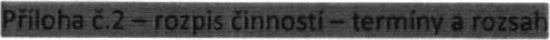 1/ provádění periodických ročních kontrol a zkoušek provozuschopnosti (strojní a elektro)plynového hasicího zařízení {GHZ) - perioda 1 x ročně -11. měsíc každého rokuKontrola tlakových nádob a tlakové stanice GHZ a PZ Kontrola  poslední revize tlakových nádob.Kontrola upevnění tlakových nádob. Kontrola značení tlakových nádob.Kontrola povrchové úpravy tlakových nádob Kontrola tlaku na manometrech tlakových nádob. Kontrola propojovacích hadic u  nádobKontrola  zpětných klapek.Kontrola elektroventllů na spouštěcích lahvích GHZ Kontrola sekčních ventilůKontrola funkčnosti a správné polohy. Kontrola koncových spínačů sekčních ventilů .Kontrola restriktorů (snížení tlaku v systému z 300 bar na 60 bar) Kontrola rozvodného potrubí a tlakové stanice GHZ a PZ  Kontrola kvality povrchové  úpravy  potrubí.Kontrola barevného značení. Kontrola spojů.Kontrola uchycení potrubí. Kontrola trysek GHZ Kontrola poškození try sek.Kontrola vzdálenosti trysek od jiných technologií (VZT, osvětlen í, mobiliář, atd.)Kontrola ústředen GHZ, signalizačních LED panelů, signalizačníhoa zobrazovacího tabla, zdro jů Kontroly dle návodů výrobce.Kontrola automat ických multisenzoroyých hlásičůKontrola všech hlásičů vyvoláním poplachu testovacím sprejem. Kontrola ručních tlačítkových hlásičůKontrola všech hlásičů vyvoláním poplachu. Kontrola signalizaceKontrola sirén, sirénomajáků a majáků. Kontrola návaznostíKontrola přenosů stavů GHZ do objektové ústředny GHZ Kontrola ovládání klapek pro odvedení přetlakuKontrola ručního ovládání spuštění odvětrání na rozvaděči  R-GHZ1Kontrola funkčnosti spuštění ventilátorů na střeše pro odvětrání hasiva Kontrola funkčnosti vrr při úniku hasiva ve strojovně GHZKontrola výstupu do EPS - síťové propojení ústreden EPS a GHZ Kontrola  dokumentace a plombování,  školení obsluhyProvést fyzické porovnání projektové dokumentace se skutečným stavem. Vyhodnocení odstranění závad z minulé roční kontroly  zařízení.Provést školení obsluhy zařízení. Provést kontrolu plombování a značení.2/ proviidění provozních revizí a kontrol vyhrazeného plynového zařízení {PZ) - perioda 1 x za 3 roky- 11. měsíc roku 2023provádění periodických ročních kontrol plynového hasicího zařízení (GHZ) v souladu s§ 6a zákona o PO č.133/85 Sb., ve znění pozdějších předpisů a § 2 vyhl. MV ČR č. 246/2001 Sb., dalších technických norem, předpisů  včetně projektu GHZ3/ proviiděnf provozních revizí a kontrol vyhrazených tlakových zařízení {TZ) - perioda 1 x ročně - měsíc každého rokuprovádění provozních revizí a kontrol vyhrazených tlakových zařízení (TZ) dle vyhlášky ČÚBP a ČBÚ č. 18/1979 Sb., dalších technických  norem, předpisů včetně  projektu GHZ4/ proviidění vnitřních revizí vyhrazených tlakových zařízení (TZ) včetně ultrazwkových zkoušek{niihrada tlakových zkoušek 1x9 let ČSN 690012)- perioda 1 x za 5 let-11.měsíc roku 2021 provádění vnitřních revizí vyhrazených tlakových zařízeni (TZ) dle vyhlášky ČÚBP a ČBÚ č. 18/1979 Sb., dalších technických  norem, předpisů včetně projektu GHZ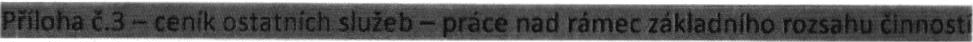 Hodinová sazba technika /montážníkaÚčtování dopravy a hodinová sazba za pracovníka se týká vyt.ádanýcb úkonů nad rámec ro7.pisu činností dle pfílohy č. 2 a nad rámec ceníku základního rozsahu pracf  dle této smlouvy.včetně projektu GHZ a příloh č.  1 a 2 této smlouvy4provádění vnitřních revizí a kontrol vyhrazených tlakových zařízen í (TZ) dle vyhlášky ČÚBP a ČBÚ č. 18/1979 Sb., dalších technických norem, předpisů včetně projektu GHZ a příloh č. 1 a 2 této smlou vy, včetně ultrazvukových zkoušek (náhrada tlakových zkoušek 1x9 let ČSN 690012}provádění vnitřních revizí a kontrol vyhrazených tlakových zařízen í (TZ) dle vyhlášky ČÚBP a ČBÚ č. 18/1979 Sb., dalších technických norem, předpisů včetně projektu GHZ a příloh č. 1 a 2 této smlou vy, včetně ultrazvukových zkoušek (náhrada tlakových zkoušek 1x9 let ČSN 690012}51 750, -Kč bez DPHCelkem Kč bez DPHCelkem Kč bez DPH159 171,-11/20241provádění periodických  ročních  kontrol a zkoušek  provozuschopnosti(strojní a elektro} plynového hasicího zařízení (GHZ) v souladu s§ 6a zákona o PO č.133/85 Sb., ve znění pozdějších předpisů a§ 2 vyhl. MV ČR č. 246/2001 Sb., dalších technických norem, předpisů včetně projektu GHZ a příloh č. 1 a 2 této smlouvy97 071,-Kč bez DPH2provádění provozních revizí a kontrol vyhrazeného plynového zařízení (PZ) dle vyhlášky ČÚBP a ČBÚ č. 21/1979 Sb., vyhlášky č. 85/1978 Sb., dalších technických norem, předpisů včetně projektu GHZ a příloh č. 1 a 2 této smlouvyV tomto termínu není požadováno3provádění provozních revizia kontrol vyhrazených tlakových zařízení {TZ) dle10 350,-3vyhlášky ČÚBP a ČBÚ č. 18/1979 Sb., dalších technických norem, předpisů	Kč bez DPHvyhlášky ČÚBP a ČBÚ č. 18/1979 Sb., dalších technických norem, předpisů	Kč bez DPH3včetně projektu GHZ a příloh č. 1 a 2 této smlouvy4provádění vnitřních revizí a kontrol vyhrazených tlakových zařízeni (TZ) dlevyhlášky ČÚBP a ČBÚ č. 18/1979 Sb., dalších technických norem, předpisů včetně projektu GHZ a příloh č. 1 a 2 této smlouvy, včetně ultrazvukových zkoušek (náhrada tlakových zkoušek 1x9 let ČSN 690012)V tomto termínu není požadovánoCelkem Kč bez DPH107 421,-Doprava: osobní 550,- Kč, nákladní 750,-Kč/ za uskutečněnou dopravu do místa  plněníOpravy:osobní automobilKč/km11,-velká dodávka (bez plošiny / nebo s plošinou pro přepravu TN a mont.  materiálu)Kč/km15 / 20,-